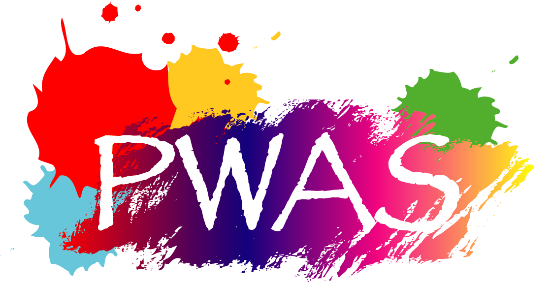 Membership ApplicationWe are pleased you made the decision to become a member of the Prince William Art Society.  The easiest way to join or renew your membership is to complete the online form and pay with your credit or debit card on our website:  https://www.princewilliamartsociety.com/membership.  Alternately, you can print this form and mail it with your check to:Prince William Art SocietyP.O. Box 2013Woodbridge, VA 22195Name:Address:Phone:Email:Your Website: Check for New Member or            Renewing MembershipNotes:You must be 18 years of age or older to join PWAS.  See other requirements and benefits on our website at: https://www.princewilliamartsociety.com/membershipWe depend on volunteers.  Can you help our Art Society? Outreach, Publicity, Social Media Manage Art Shows Financial or Administrative Coordinate workshops or classes Hospitality Other: ______________________________________Annual Membership Dues (Calendar year)Membership - $30.00Membership with Art Showcase web page - $55.00Senior (60+) - $20.00Senior with Art Showcase web page - $45.00Family (2 people over 18 yrs) - $35.00Family with Art Showcase web page - $60.00Sponsor - $50.00 – $99.99Patron - $100.00 or more